teacher guide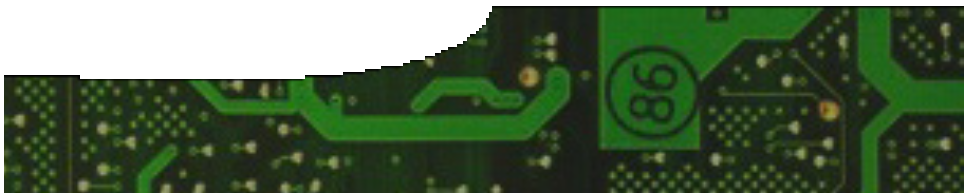 Electrical circuits 3:Current electricityComponentsPurposeTo Explore concepts of current, resistance and potential difference.Activity summaryOutcomesStudents:construct simple circuits from components following circuit diagrams or verbal instructions;draw circuit diagrams to represent simple electrical setups;explore relationships between current size and position current is measured in a circuit;use ammeters and multimeters to measure current and resistance; andinvestigate the total resistance when resistors are connected in series and in parallel.Teacher notesProcedures may be open-ended with students experimenting with different combinations of components to develop confidence in using equipment. If a more structured approach is required then teachers may direct groups to connect components so a specific outcome is achieved. For example an instruction may be: ‘Produce a circuitin which two lamps can be switched on and off independently.’These experiments are written up in many different laboratory manuals in a more structured way.Teachers may prefer to use these sources instead of the more open-ended approach.Circuit diagrams may be drawn to represent circuits students construct.A structured worksheet is included for teachers who prefer to approach the concepts more traditionally.A large quantity of components is required if students work in small groups to construct a wide variety of circuits. If power packs are used as power sources, 12 V lamps will eliminate accidental ‘blowing’ of bulbs.Commercially designed kits of components, which may be available in some schools, assist distribution of equipment to students.Technical requirementsThe guide, background sheet and worksheet require Adobe Reader (version 5 or later). This is a free download from www.adobe.com. The worksheet is also available in Microsoft Word format.AcknowledgementsDesigned and developed by the Centre for Learning Technology, The University of Western Australia.Production team: Leanne Bartoll, Alwyn Evans, Bob Fitzpatrick, Gary Thomas and Michael Wheatley, with thanks to Fred Deshon, Roger Dickinson, Jenny Gull and Wendy Sanderson.SPICE resources and copyrightAll SPICE resources are available from the Centre for Learning Technology at The University of Western Australia (“UWA”). Selected SPICE resources are available through the websites of Australian State and Territory Education Authorities.Copyright of SPICE Resources belongs to The University of Western Australia unless otherwise indicated.Teachers and students at Australian and New Zealand schools are granted permission to reproduce, edit, recompile and include in derivative works the resources subject to conditions detailed at spice.wa.edu.au/usage.All questions involving copyright and use should be directed to SPICE at UWA.Web: spice.wa.edu.au Email: spice@uwa.edu.au Phone: (08) 6488 3917Centre for Learning Technology (M016) The University of Western Australia35 Stirling HighwayCrawley WA 6009Associated SPICE resourcesElectrical circuits 3: Current electricity may be used with related SPICE resources to address the broader topic of electricity.NAMEDESCRIPTIONAUDIENCE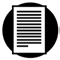 Current electricityteacher guideThis guide suggests alternative ways that students can experiment with simple circuits.teachers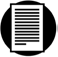 Models and misconceptionsbackground sheetEight models that teachers may use to help explain concepts in electricity are described. A list of common misconceptions about electricity, held by students, is included.teachers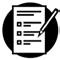 Simple circuitsworksheetStudents explore simple circuits by completing open-ended and structured experiments to explore current, resistance and potential difference.studentsACTIVITYPOSSIBLE STRATEGYStudents explore simple circuits either using procedures described in this guide, or in the worksheet, Simple circuits.Simple circuits can be connected using standard laboratory components: power pack, lamps, meters, switches, cells and wires. Resistances can be measured using multimeters.small groups or individualsDESCRIPTIONLEARNING PURPOSEElectrical circuits (sequence overview)This learning pathway shows how a number of SPICE resources can be combined to teach the topic of electricity.Electrical circuits 1: LightningStudents are engaged in the topic of electricity through observing and exploring lightning.EngageElectrical circuits 2: Static electricityStudents explore the effects of charge through a series of laboratory experiments.Explore 1Electrical circuits 3: Current electricityStudents construct circuits using simple electrical components.Explore 2Electrical circuits 4: Circuit rulesStudents use an interactive learning object to record observations and derive rules for circuits.Explain 1Electrical circuits 5: Measuring electricitySix measurements that relate to electricity are explained and related to electrical safety: charge, current, electric potential, resistance, power and energy.Explain 2Electrical circuits 6: BioelectricityFour fact sheets and a video provide examples of how electricity is used in living organisms, including humans.Elaborate